I.KẾT QUẢ ĐẠI HỘIĐẠI HỘI ĐẠI BIỂUĐOÀN TNCS HỒ CHÍ MINH HUYỆN NAM GIANG LẦN THỨ XVII,NHIỆM KỲ 2022-2027“ ĐOÀN KẾT – SÁNG TẠO – KHÁT VỌNG – PHÁT TRIỂN” Đại hội đã đánh giá kết quả nhiệm kỳ 2017-2022 và xây dựng phương hướng nhiệm kỳ 2022-2027, đặt ra các chỉ tiêu trọng tâm.Đại hội đã bầu ra Ban Chấp hành Huyện đoàn khoá XVII gồm 23 đồng chí, bầu trực tiếp Bí thư Huyện đoàn tại Đại hội với tín nhiệm 147/148 phiếu (tỷ lệ 99,3%)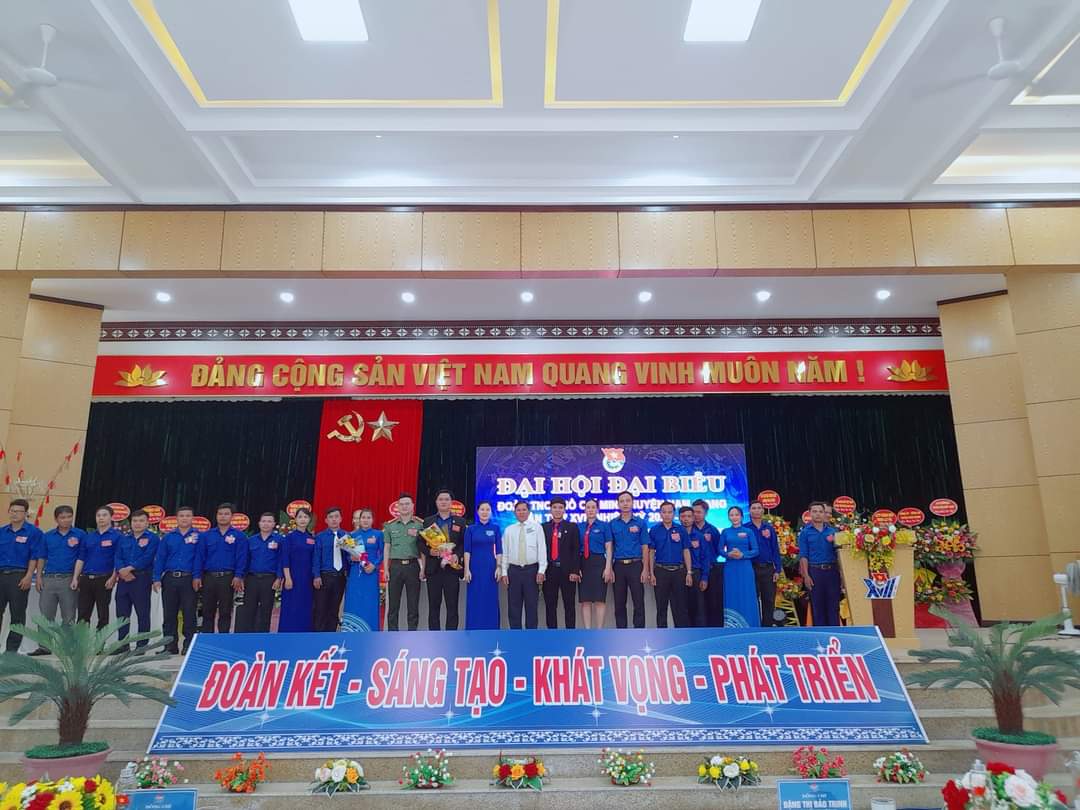 Ban chấp hành Huyện đoàn khoá XVII Đại hội bầu đoàn Đại biểu đi dự Đại hội Đoàn tỉnh Quảng Nam lần thứ XIX gồm 10 đồng chí Đại hội tiếp thu ý kiến phát biểu chỉ đạo của đồng chí La Lim Hậu - Phó Bí thư Thường trực Huyện ủy, Chủ tịch HĐND huyện và đồng chí Đặng Thị Bảo Trinh - Phó Bí thư Tỉnh đoàn Quảng Nam Tại phiên họp BCH Huyện đoàn khoá XVII lần thứ I đã bầu ra Ban Thường vụ Huyện đoàn gồm 7 đồng chí, bầu Phó Bí thư Huyện đoàn, bầu Uỷ ban kiểm tra Huyện đoàn gồm 5 đồng chí và bầu Chủ nhiệm UBKT Huyện đoàn khoá XVIIII. TƯ TƯỞNG HỒ CHÍ MINH VỀ CHỦ NGHĨA XÃ HỘI VÀ CÔNG CUỘC XÂY DỰNG CHỦ NGHĨA XÃ HỘI Ở NƯỚC TATư tưởng Hồ Chí Minh là ngọn cờ dẫn dắt sự nghiệp cách mạng của Đảng và nhân dân ta, trong đó tư tưởng của Người về chủ nghĩa xã hội là một bộ phận hết sức quan trọng. Cái mới và là sự sáng tạo của Hồ Chí Minh khi nói về bản chất của chủ nghĩa xã hội là ở chỗ Người phát hiện thấy lý tưởng xã hội chủ nghĩa đã chung đúc tất cả lý tưởng, giải phóng dân tộc, giải phóng giai cấp và giải phóng xã hội. Hồ Chí Minh còn thấy một điểm rất quan trọng thuộc về bản chất của chủ nghĩa xã hội là muốn đạt tới lý tưởng, mục tiêu xã hội chủ nghĩa phải thường xuyên chống lại chủ nghĩa cá nhân. Người nhìn nhận chủ nghĩa xã hội là một chế độ xã hội bảo đảm sự phát triển hài hoà giữa cá nhân và xã hội. Ngoài những lý giải ấy, Hồ Chí Minh còn nhìn nhận bản chất chủ nghĩa xã hội từ phương diện đạo đức, văn hoá. Theo Hồ Chí Minh, chủ nghĩa xã hội đối lập, xa lạ với chủ nghĩa cá nhân, nhưng không hề phủ nhận cá nhân, trái lại, tôn trọng con người, phát triển mọi năng lực cá nhân vì phát triển xã hội và hạnh phúc của con người. Theo Hồ Chí Minh, người cách mạng phải có đạo đức cách mạng làm nền tảng mới mong hoàn thành được nhiệm vụ vẻ vang của sự nghiệp xây dựng thành công chủ nghĩa xã hội. Để có đạo đức cách mạng thì phải loại trừ mặt trái của nó là chủ nghĩa cá nhân. Từ đó, Người đưa ra lời khẳng định: “tư tưởng xã hội chủ nghĩa là chống tư tưởng cá nhân chủ nghĩa”, đồng thời Người cũng đưa ra quan niệm: “chủ nghĩa xã hội là xã hội trong đó mình vì mọi người, mọi người vì mình”. Người đề cao sức mạnh tinh thần đạo đức, nhưng không rơi vào duy ý chí, chủ quan hoặc chủ nghĩa trừu tượng. Tư tưởng Hồ Chí Minh về chủ nghĩa xã hội luôn luôn nhất quán tính thống nhất biện chứng giữa các nhân tố kinh tế, chính trị, xã hội, văn hoá và đạo đức.Từ cách tiếp cận đó về chủ nghĩa xã hội, thông qua hoạt động lý luận và thực tiễn hết sức phong phú, Hồ Chí Minh đã rút ra những kết luận rất sâu sắc về bản chất của chủ nghĩa xã hội với tư cách là một chế độ xã hội có khả năng thực hiện quyền làm chủ của nhân dân, đem lại tự do và hạnh phúc cho nhân dân.Hồ Chí Minh đã nói về chủ nghĩa xã hội một cách sâu sắc và khoa học, nhưng lại giản dị có sức cảm hoá rất lớn đối với nhân dân. Với câu hỏi chủ nghĩa xã hội là gì ? Người trả lời rất sáng tỏ: “Xã hội ngày càng tiến, vật chất ngày càng tăng, tinh thần ngày càng tốt, đó là chủ nghĩa xã hội”. Luận đề tổng quát đó được Người cụ thể thêm “Chủ nghĩa xã hội nghĩa là tất cả mọi người các dân tộc ngày càng ấm no, con cháu chúng ta ngày càng sung sướng”; “Chủ nghĩa xã hội là làm sao cho dân giàu, nước mạnh”.Bản chất của chủ nghĩa xã hội còn được làm sáng tỏ khi Người nói tới trọng trách của Đảng với nhân dân, nhất là khi Đảng đã trở thành Đảng cầm quyền. Hồ Chí Minh luôn luôn lấy cuộc sống hạnh phúc của nhân dân làm thước đo hiệu quả, làm căn cứ đánh giá công việc của Đảng và Nhà nước ta. Bản chất và tính ưu việt của chủ nghĩa xã hội có được bộc lộ ra không, có được phản ánh đúng đắn không là ở đó. Người viết: “Chính sách của Đảng và Chính phủ là phải hết sức chăm nom đến đời sống của nhân dân. Nếu dân đói, Đảng và Chính phủ có lỗi, nếu dân rét là Đảng và Chính phủ có lỗi, nếu dân dốt là Đảng và Chính phủ có lỗi, nếu dân ốm là Đảng và Chính phủ có lỗi”.Qua đó, chúng ta thấy rằng, Hồ Chí Minh đòi hỏi cao như thế nào sự tận tụy, hy sinh, sự mẫu mực trong sáng của Đảng và Nhà nước, biểu hiện không những ở tổ chức và thể chế, mà còn ở từng người, từng cán bộ, đảng viên của Đảng, những công chức của bộ máy chính quyền, những công bộc của dân. Người thấu hiểu sâu sắc rằng, sự nghiệp xây dựng chủ nghĩa xã hội đòi hỏi như vậy. Chính điều này làm sáng tỏ biết bao sự nhạy cảm và tinh tế của Hồ Chí Minh khi Người đặt lý luận về Đảng và Nhà nước của dân, do dân, vì dân vào vị trí cốt yếu của lý luận về chủ nghĩa xã hội và công cuộc xây dựng chủ nghĩa xã hội. Cũng như vậy, Người xác định đạo đức và tư cách của Người cách mạng ở vị trí quan trọng hàng đầu quyết định thành bại của công cuộc kiến thiết chủ nghĩa xã hội.Mục đích của chủ nghĩa xã hội, theo Hồ Chí Minh là không ngừng nâng cao đời sống vật chất và tinh thần của nhân dân, trước hết là nhân dân lao động. Bảo đảm quyền làm chủ của nhân dân là một trong những vấn đề quan trọng mà Người đặc biệt quan tâm. Theo Hồ Chí Minh, dân chủ là của quý báu nhất của nhân dân, chế độ ta là chế độ dân chủ, tức là nhân dân là người chủ, bao nhiêu lợi ích đều vì dân, bao nhiêu quyền hạn đều của dân, quyền hành và lực lượng đều ở nơi dân; dân chủ là chìa khoá của mọi tiến bộ và phát triển. Quan niệm này đã đặt nền tảng và giữ vai trò chỉ đạo trong hoạt động của Đảng và Nhà nước ta.Cùng với chế độ mới, nền kinh tế mới, Hồ Chí Minh còn nhấn mạnh tới nền văn hoá mới và con người mới xã hội chủ nghĩa trong mục tiêu của chủ nghĩa xã hội. Bao quát mục tiêu đó, Người nhắc nhở chúng ta: “Cuộc cách mạng xã hội chủ nghĩa là một cuộc biến đổi khó khăn nhất và sâu sắc nhất… chúng ta phải biến một nước dốt nát, cực khổ thành một nước văn hoá cao và đời sống tươi vui hạnh phúc”.Về động lực, nhất là động lực bên trong, nguồn nội lực thúc đẩy công cuộc xây dựng chủ nghĩa xã hội, Hồ Chí Minh đã đưa ra những chỉ dẫn thiết thực và quý báu. Người khẳng định nhân tố, động lực quan trọng và quyết định nhất là con người “Muốn xây dựng chủ nghĩa xã hội trước hết cần có những con người xã hội chủ nghĩa”. Truyền thống yêu nước của dân tộc, sự cố kết cộng đồng, sức lao động sáng tạo của nhân dân là sức mạnh tổng hợp tạo nên động lực quan trọng của chủ nghĩa xã hội. Người luôn luôn xây đắp khối đoàn kết dân tộc và nhấn mạnh: đoàn kết, đại đoàn kết toàn dân là nguồn sức mạnh vô địch. Cùng với động lực tinh thần, Hồ Chí Minh rất coi trọng động lực kinh tế, sản xuất, kinh doanh, giải phóng mọi năng lực sản xuất vì ích nước, lợi nhà. Trong công cuộc kiến thiết đất nước, Hồ Chí Minh đã nhiều lần nhấn mạnh đến phát triển văn hoá, giáo dục, khoa học, Người xem đấy là động lực quan trọng thúc đẩy sự nghiệp xây dựng chủ nghĩa xã hội. Người nhấn mạnh, văn hoá phải soi đường cho quốc dân đi; phải xúc tiến công tác văn hoá để đào tạo con người mới và cán bộ mới. Đó là nguồn vốn, là của cải quý báu nhất của quốc gia. Ngoài các động lực bên trong, những nhân tố nội sinh là hết sức quan trọng, theo Hồ Chí Minh, sự nghiệp xây dựng chủ nghĩa xã hội đòi hỏi phải kết hợp được với các nhân tố bên ngoài (ngoại sinh). Một trong những động lực bên ngoài là sức mạnh thời đại, chủ nghĩa yêu nước gắn liền với chủ nghĩa quốc tế của giai cấp công nhân. Bước vào thời kỳ quá độ lên chủ nghĩa xã hội, Đảng ta đứng trước một thực tế là trở thành Đảng cầm quyền. Nỗi quan tâm lớn nhất của Hồ Chí Minh về Đảng cầm quyền là làm sao cho Đảng không trở thành Đảng quan liêu, xa dân, thoái hoá, biến chất làm mất lòng tin của dân. Đây là điều hệ trọng. Hồ Chí Minh đặc biệt lưu tâm tới cuộc đấu tranh chống chủ nghĩa cá nhân và thường xuyên rèn luyện đạo đức cách mạng đối với cán bộ, đảng viên. Người coi đó là điểm mấu chốt. Chỉ như vậy, Đảng mới mạnh về chính trị, tư tưởng, tổ chức, mới xứng đáng với lòng tin của nhân dân.Hồ Chí Minh đã nêu lên những chỉ dẫn hết sức sâu sắc: “đem tài dân, sức dân, của dân làm lợi cho dân” vì lực lượng bao nhiêu là nhờ ở dân hết, dân chúng là “nền tảng lực lượng của Đảng và nhờ đó mà Đảng thắng lợi”. Trong phương thức lãnh đạo của Đảng, Người nhắc nhở “phải khéo tập trung ý kiến của quần chúng, hoá nó thành cái đường lối để lãnh đạo quần chúng, phải đem cách nhân dân so sánh, xem xét, giải quyết các vấn đề mà hoá nó thành cái chỉ đạo nhân dân”. “Những cán bộ có khuyết điểm thường sợ dân nói. Nhưng nếu thành thật với dân biết mình có lỗi, xin lỗi dân thì dân cũng rất vui lòng và sẽ tha thứ cho”.Hồ Chí Minh quan niệm thống nhất lý luận với thực tiễn, gắn lý luận với thực tiễn là nguyên tắc cơ bản của chủ nghĩa Mác-Lênin. Lý luận hoá thực tiễn từ sự nghiên cứu, tổng kết thực tiễn một cách khoa học và thực tiễn hoá lý luận từ sự vận dụng và phát triển lý luận trong thực tiễn một cách sáng tạo – đó là nét nổi bật thuộc về nội dung, phương pháp tư tưởng Hồ Chí Minh nói chung cũng như tư tưởng của Người về chủ nghĩa xã hội nói riêng.Trong tình hình thế giới phức tạp hiện nay, các thế lực thù địch của chủ nghĩa xã hội tiếp lục tìm mọi cách để bài bác, phủ định chủ nghĩa Mác-Lênin. Luận điệu họ thường nêu lên một cách sai lầm là họ đem đồng nhất sự sụp đổ chế độ xã hội chủ nghĩa ở Liên Xô và Đông âu với sự sụp đổ của chủ nghĩa Mác-Lênin, sự đổ vỡ của hệ tư tưởng mác xít. Điều cần lưu ý là có một số người vốn là mácxít, nay dao động do những động cơ sai lầm khác nhau, dẫn tới sự hoài nghi học thuyết Mác-Lênin, hoài nghi con đường đi tới chủ nghĩa xã hội ở Việt Nam, thậm chí chống lại đường lối, chính sách của Đảng Cộng sản Việt Nam, phủ định con đường đi tới chủ nghĩa xã hội mà nhân dân ta đã lựa chọn.Những thành tựu quan trọng mà nhân dân đã đạt được trong thời gian qua, đặc biệt là trong hơn 35 năm thực hiện công cuộc đổi mới là một thực tế không ai có thể phủ nhận được. Con đường đi tới của cách mạng nước ta có nhiều thuận lợi, nhưng không ít khó khăn. Song, dưới ánh sáng của chủ nghĩa Mác- Lênin và tư tưởng Hồ Chí Minh, với sự lãnh đạo sáng tạo, đúng đắn của Đảng ta, nhân dân ta sẽ thực hiện thắng lợi sự nghiệp xây dựng chủ nghĩa xã hội và bảo vệ vững chắc Tổ quốc Việt Nam xã hội chủ nghĩa. Tư tưởng Hồ Chí Minh mãi mãi là ngọn cờ soi sáng con đường cách mạng Việt Nam đi tới thắng lợi./.                                                          (Nguồn: Ban Tuyên giáo Huyện uỷ)
II. Ngày truyền thống: BÁC HỒ GỬI THƯ CHO CHO CÁC CHÁU THIẾU NHI NHÂN NGÀY 01/6Sinh thời, Chủ tịch Hồ Chí Minh là người rất yêu quý thiếu nhi. Người luôn dành tình cảm, sự quan tâm, chăm sóc, giáo dục đến các cháu thiếu niên, nhi đồng. Những lời dạy và bài viết của Người dành cho lứa tuổi thiếu nhi được xem như một trong những di sản vô giá của dân tộc và thế hệ trẻ nước ta.Nhân dịp Quốc tế thiếu nhi 1/6/1969, Bác đã có lời căn dặn toàn Đảng, toàn dân cần nâng cao trách nhiệm chăm sóc và giáo dục thiếu niên, nhi đồng. Trong Di chúc của mình, Người khẳng định: "… Bồi dưỡng thế hệ cách mạng cho đời sau là một việc rất quan trọng và rất cần thiết”.Nhân Ngày Quốc tế thiếu nhi 1/6, chúng ta cùng tìm hiểu những tình cảm của Bác Hồ dành cho các em thiếu niên, nhi đồng qua những lá thư Người gửi đến thiếu nhi nhân dịp Quốc tế Thiếu nhi khi Người còn sống.“Các cháu yêu quý! Ngày 1-6 là ngày của các cháu bé khắp cả các nước trên thế giới. Đáng lẽ tất cả các cháu đều được no ấm, được vui chơi, được học hành như trẻ con ở Liên Xô. Song ở các nước tư bản, cha mẹ là người lao động bị bóc lột, thì trẻ con cũng bị bóc lột, phải chịu cực khổ. Ví dụ: Mỹ là một nước nhiều tiền bạc nhất, có những nhà đại phú, ngồi mát ăn bát vàng. Nhưng con nhà lao động thì lên 5, lên 6 tuổi đã phải đi làm thuê, làm mướn. Ở nước Việt Nam ta thì, vì giặc Pháp gây ra chiến tranh, chúng nó đốt nhà, giết người, cướp của. Vì vậy, người lớn phải kháng chiến, trẻ con cũng phải kháng chiến. Bác thương các cháu lắm. Bác hứa với các cháu rằng: Đến ngày đánh đuổi hết giặc Pháp, kháng chiến thành công, thì Bác cùng Chính phủ và các đoàn thể cùng cố gắng làm cho các cháu cùng được no ấm, đều được vui chơi, đều được học hành, đều được sung sướng... Bác mong các cháu ngoan ngoãn. Bác chúc các cháu mạnh khỏe. Bác gửi các cháu nhiều cái hôn”.BÁC HỒBáo Sự Thật, số 134, ra ngày 1-6-1950III. KỶ NIỆM 74 NĂM NGÀY BÁC HỒ RA LỜI KÊU GỌI THI ĐUA ÁI QUỐC (11/6/1948 – 11/6/2022)Trong Lời kêu gọi thi đua ái quốc ngày 11/6/1948, Chủ tịch Hồ Chí Minh kêu gọi toàn thể đồng bào, chiến sĩ tích cực thi đua diệt giặc đói, giặc dốt và giặc ngoại xâm, mục tiêu là dân tộc độc lập, dân quyền tự do và dân sinh hạnh phúc."Mục đích thi đua ái quốc là:Diệt giặc đói,Diệt giặc dốt,Diệt giặc ngoại xâm.Cách làm là: dựa vào:Lực lượng của dân,Tinh thần của dân, để gây:Hạnh phúc cho dân.Vì bổn phận của người dân Việt Nam, bất kỳ sĩ, nông, công, thương, binh, bất kỳ làm việc gì, đều cần phải thi đua nhau:Làm cho mau,Làm cho tốtLàm cho nhiều.Mỗi người dân Việt Nam, bất kỳ già, trẻ, trai, gái; bất kỳ giàu, nghèo, lớn, nhỏ, đều cần phải trở nên một chiến sỹ tranh đấu trên mặt trận: Quân sự, Kinh tế, Chính trị, Văn hóa. Thực hiện một khẩu hiệu:Toàn dân kháng chiến,Toàn diện kháng chiến.Trong Thi đua ái quốc, chúng ta:Vừa kháng chiến,Vừa kiến quốc.Kết quả đầu tiên của Thi đua ái quốc sẽ là:Toàn dân đủ ăn đủ mặc,Toàn dân biết đọc, biết viết,Toàn bộ đội đầy đủ lương thực, khí giới, để diệt ngoại xâm,Toàn quốc sẽ thống nhất độc lập hoàn toàn.Thế là chúng ta thực hiện:Dân tộc độc lập,Dân quyền tự do,Dân sinh hạnh phúc.Ba chủ nghĩa mà nhà đại cách mạng Tôn Văn đã nêu ra.Để đi đến kết quả tốt đẹp đó, tôi xin:Các cụ phụ lão thi đua đốc thúc con cháu hăng hái tham gia mọi công việc,Các cháu nhi đồng thi đua học hành và giúp việc người lớn,Đồng bào phú hào thi đua mở mang doanh nghiệp,Đồng bào công nông thi đua sản xuất,Đồng bào trí thức và chuyên môn thi đua sáng tác và phát minh,Nhân viên chính phủ thi đua tận tụy làm việc, phụng sự nhân dân,Bộ đội và dân quân thi đua giết cho nhiều giặc, đoạt cho nhiều súng.Nói tóm lại, ai cũng thi đua, ai cũng tham gia kháng chiến và kiến quốc. Phong trào sôi nổi.Thi đua ái quốc sẽ ăn sâu, lan rộng khắp về mọi mặt và mọi tầng lớp nhân dân, và sẽ giúp chúng ta dẹp tan mọi nỗi khó khăn và mọi âm mưu của địch để đi đến thắng lợi cuối cùng.Với tinh thần quật cường và lực lượng vô tận của dân tộc ta, với lòng yêu nước và chí kiên quyết của nhân dân và quân đội ta, chúng ta có thể thắng lợi, chúng ta nhất định thắng lợi.Hỡi toàn thể đồng bào,Hỡi toàn thể chiến sỹ,Tiến lên!HỒ CHÍ MINHTheo: Hồ Chí Minh toàn tập, Nxb Chính trị quốc gia, 2011, tập 5, tr. 556-558.IV. NGUỒN GỐC VÀ Ý NGHĨA CỦA NGÀY GIA ĐÌNH VIỆT NAM 28.6Sinh thời, Chủ tịch Hồ Chí Minh luôn quan tâm đến vai trò của gia đình. Bác Hồ khẳng định: "Quan tâm đến gia đình là đúng vì nhiều gia đình cộng lại mới thành xã hội, gia đình tốt thì xã hội mới tốt, xã hội tốt thì gia đình càng tốt hơn, hạt nhân của xã hội là gia đình".Theo lời Bác, ngày 28.6.2000, Ban Bí thư Trung ương Đảng đã ban hành Chỉ thị số 55- CT/TW về tăng cường sự lãnh đạo của các cấp ủy Đảng của cơ sở đối với công tác bảo vệ, chăm sóc và giáo dục trẻ em. Gia đình là một tế bào của xã hội, nơi duy trì nòi giống, là môi trường quan trọng hình thành, nuôi dưỡng và giáo dục nhân cách con người.Ngày 4.5.2001, Thủ tướng Chính phủ ban hành Quyết định số 72/2001/QĐ-TTg lấy ngày 28.6 hàng năm là Ngày Gia đình Việt Nam.Quyết định nêu rõ: Lấy ngày 28.6 hàng năm là Ngày Gia đình Việt Nam, nhằm đề cao trách nhiệm lãnh đạo các ngành, các cấp, các đoàn thể và tổ chức xã hội cùng toàn thể các gia đình thường xuyên quan tâm xây dựng gia đình no ấm, bình đẳng, tiến bộ, hạnh phúc, đẩy mạnh công tác bảo vệ, chăm sóc và giáo dục trẻ em, góp phần xây dựng và bảo vệ Tổ quốc.Sau 20 năm Ngày Gia đình Việt Nam ra đời, đây đã trở thành dịp để mỗi người con hướng về cội nguồn, về người thân, nuôi dưỡng những tình cảm, giá trị văn hóa cao quý của dân tộc. Dù có đi đâu, làm gì đi chăng nữa, cũng luôn hướng về gia đình, nhớ đến gia đình với những gì tốt đẹp nhất.Ngoài ra, đây cũng là dịp để chúng ta cùng nhau chung tay chống lại bạo lực gia đình, bất bình đẳng trong hôn nhân, lên án xâm hại trẻ em và đề cao những hành động đẹp của các thành viên trong gia đình.Ngày Gia đình Việt Nam còn là một sự kiện văn hóa lớn nhằm tôn vinh những giá trị văn hóa truyền thống của gia đình Việt Nam, là dịp để các gia đình giao lưu, chia sẻ kinh nghiệm xây dựng gia đình văn hóa, hướng tới sự phát triển bền vững của gia đình trong thời kỳ công nghiệp hóa, hiện đại hóa và hội nhập quốc tế.Nguồn: Báo lao độngV. MỘT SỐ CHÍNH SÁCH CÓ HIỆU LỰC TỪ THÁNG 6/20221. Ngày 30-6 là hạn cuối giảm lệ phí làm căn cước công dân gắn chipĐể hỗ trợ người dân và doanh nghiệp gặp khó khăn do ảnh hưởng của đại dịch Covid-19, Bộ Tài chính đã ban hành Thông tư 120/2021/TT-BTC, quyết định giảm hàng hàng loạt các loại phí, lệ phí. Trong đó, đáng chú ý phải kể đến việc giảm 50% lệ phí làm căn cước công dân gắn chíp.Mức phí ưu đãi này chỉ được áp dụng đến hết ngày 30-6-2022. Sau ngày này, người dân đi làm căn cước gắn chíp sẽ phải trả theo mức phí được quy định tại Thông tư số 59/2019/TT-BTC. Ngoài ra, ngày 30-6-2022 cũng là hạn cuối áp dụng chính sách giảm phí sử dụng đường bộ; lệ phí cấp giấy chứng nhận đăng kiểm; lệ phí cấp hộ chiếu, giấy thông hành…2. Cấp hộ chiếu phổ thông online trên toàn quốcThực hiện Đề án “Phát triển ứng dụng dữ liệu về dân cư, định danh và xác thực điện tử phục vụ chuyển đổi số quốc gia giai đoạn 2022-2025, tầm nhìn đến năm 2030”, Cục Quản lý xuất nhập cảnh đã phối hợp với các đơn vị chức năng triển khai dịch vụ công trực tuyến cấp hộ chiếu phổ thông (không gắn chiip điện tử) cho công dân trên Cổng Dịch vụ công của Bộ Công an.Theo thông tin từ Cục Quản lý xuất nhập cảnh thuộc Bộ Công an, dịch vụ này sẽ được thực hiện trên phạm vi toàn quốc từ ngày 1-6-2022. Trước đó, đã được triển khai thí điểm tại Hà Nội từ 15-5-2022.Như vậy, từ tháng 6 tới, người dân có thể đăng nhập vào Cổng Dịch vụ công của Bộ Công an để đăng ký hồ sơ, thanh toán lệ phí trực tuyến, nhận hộ chiếu qua bưu điện hoặc đến nhận trực tiếp tại cơ quan quản lý xuất nhập cảnh khi có kết quả.Đồng thời, chính sách giảm lệ phí làm hộ chiếu cũng được áp dụng đến hết ngày 30-6-2022. 3. Chính sách hỗ trợ doanh nghiệp nhỏ và vừa khởi nghiệp sáng tạoTheo Thông tư 06/2022/TT-BKHĐT (có hiệu lực từ ngày 25-6-2022) hướng dẫn Nghị định 80/2021/NĐ-CP, các doanh nghiệp vừa và nhỏ khởi nghiệp sáng tạo sẽ được hỗ trợ từ nguồn ngân sách nhà nước đối với các hoạt động sau:- Học viên của doanh nghiệp vừa và nhỏ tham gia đào tạo, huấn luyện chuyên sâu trong nước và nước ngoài được hỗ trợ bao gồm: Học phí, tài liệu, ăn, ở, đi lại (bao gồm vé máy bay).- Doanh nghiệp vừa và nhỏ duy trì tài khoản trên các sàn thương mại điện tử sẽ được hỗ trợ:+ Đối với sàn thương mại điện tử trong nước: Phí thanh toán, phí cố định và phí dịch vụ người bán phải trả cho sàn thương mại điện tử.+ Đối với sàn thương mại điện tử quốc tế: Phí tài khoản người bán, phí giới thiệu, phí hoàn thiện đơn hàng, phí lưu kho, chi phí đăng ký mã vạch sản phẩm, chi phí thiết kế và chụp ảnh sản phẩm, chi phí quảng cáo trên sàn thương mại điện tử.- Doanh nghiệp vừa và nhỏ tham gia các cuộc thi quốc tế về khởi nghiệp sáng tạo được hỗ trợ phí, lệ phí tham gia cuộc thi; ăn, ở tại nước sở tại; đi lại (bao gồm vé máy bay); vận chuyển tài liệu, sản phẩm, trang thiết bị phục vụ tham gia cuộc thi.4. Bỏ chứng chỉ ngoại ngữ, tin học với viên chức ngành y tếNhằm cắt giảm chứng chỉ bồi dưỡng không phù hợp đối với viên chức ngành y tế, ngày 26-4-2022, Bộ Y tế đã ban hành Thông tư 03/2022/TT-BYT sửa đổi quy định về tiêu chuẩn chức danh nghề nghiệp viên chức chuyên ngành y tế.Thông tư mới đã bỏ đồng loạt điều kiện về chứng chỉ ngoại ngữ và tin học trong tiêu chuẩn về trình độ đào tạo, bồi dưỡng của các chức danh nghề nghiệp viên chức chuyên ngành y tế bao gồm:- Viên chức là bác sĩ, bác sĩ y học dự phòng, y sĩ làm việc trong các cơ sở y tế công lập.- Viên chức y tế công cộng làm việc trong các cơ sở y tế công lập.- Viên chức điều dưỡng, viên chức hộ sinh, viên chức kỹ thuật y làm việc trong các cơ sở y tế công lập.- Viên chức dược làm việc trong các cơ sở y tế công lập.- Viên chức dinh dưỡng làm việc trong các đơn vị sự nghiệp công lập.- Viên chức dân số làm việc trong các đơn vị sự nghiệp dân số, y tế công lập.Thay vào đó, Thông tư 03 chỉ yêu cầu các viên chức chuyên ngành y tế có kỹ năng sử dụng công nghệ thông tin cơ bản và sử dụng được ngoại ngữ hoặc sử dụng được tiếng dân tộc thiểu số đối với viên chức công tác ở vùng dân tộc thiểu số theo yêu cầu của vị trí việc làm. Thông tư 03/2022/TT-BYT có hiệu lực từ ngày 10-6-2022. 5. Dừng thu phí thủ công trên cao tốc Hà Nội - Hải Phòng từ 1-6Theo thông tin mà Tổng cục Đường bộ Việt Nam cho biết, từ ngày 1-6-2022, cao tốc Hà Nội - Hải Phòng sẽ dừng thu phí thủ công, thay vào đó sẽ chính thức thí điểm 100% thu phí điện tử không dừng (ETC) đối với các phương tiện di chuyển trên tuyến cao tốc này.Do đó, các phương tiện không dán thẻ ETC, hoặc có dán nhưng tài khoản không đủ để lưu thông mà cố tình đi vào cao tốc Hà Nội - Hải Phòng từ ngày 1-6 tới đây sẽ bị xử phạt vi phạm giao thông.Căn cứ điểm c khoản 4 Điều 5 Nghị định 100/2019/NĐ-CP, sửa đổi bổ sung bởi Nghị định 123/2021/NĐ-CP, mức phạt đối với người điều khiển ô tô sẽ là từ 2-3 triệu đồng, đồng thời bị tước quyền sử dụng Giấy phép lái xe từ 1-3 tháng.Vì vậy, để có thể di chuyển thuận lợi trên cao tốc Hà Nội - Hải Phòng mà không bị phạt, các tài xế cần nhanh chóng thực hiện việc dán thẻ thu phí tự động ETC và nạp đủ tiền vào tài khoản đó.6. Chỉ sử dụng hóa đơn giấy đến hết ngày 30-6Theo Nghị định số 123/2020/NĐ-CP, doanh nghiệp, tổ chức kinh tế đã thông báo phát hành hóa đơn đặt in, hóa đơn tự in hoặc đã mua hóa đơn của cơ quan thuế trước ngày 19-10-2020 thì vẫn được tiếp tục sử dụng hóa đơn đó đến hết ngày 30-6-2022.Thay vì sử dụng hóa đơn giấy, từ ngày 1-7-2022, các doanh nghiệp, tổ chức kinh tế, hộ kinh doanh, cá nhân kinh doanh sẽ phải chuyển sang sử dụng hóa đơn điện tử. Hiện nay, 63 tỉnh, thành trên cả nước đã triển khai áp dụng hóa đơn điện tử. Mặc dù còn nhiều vướng mắc trong quá trình thực hiện nhưng việc áp dụng hóa đơn điện tử cũng cho thấy nhiều lợi ích như:- Giúp người sử dụng hóa đơn, người nhận hóa đơn tiết kiệm chi phí trong thực hiện thủ tục hành chính.- Giảm thiểu rủi ro trong quá trình sử dụng, tránh thất thoát, cháy hỏng hóa đơn.- Giúp doanh nghiệp đẩy mạnh áp dụng số hóa, cơ quan nhà nước đẩy mạnh cải cách thủ tục hành chính, thực hiện chính quyền điện tử, chính quyền số…GÓC KỸ NĂNG* CÁC KỸ NĂNG CƠ BẢN CỦA NGƯỜI CÁN BỘ ĐOÀN1. Các kỹ năng cần thiết của Bí thư Chi đoànLà một Bí thư chi đoàn chúng ta phải làm gì? Chúng ta phải làm như thế nào? Đã bao giờ bạn tự hỏi mình làm thế nào để chi Đoàn mình ngày càng vững mạnh hơn chưa? Để làm được tốt công tác của một Bí thư chi đoàn thì các bạn nên tham khảo một số kỹ năng sau:1.1. Kỹ năng tham mưu, lãnh đạo: - Tham mưu với cấp uỷ Đảng, Đoàn cấp trên những vấn đề liên quan đến công tác thanh niên, những vấn đề phát sinh cần sự hỗ trợ giúp đỡ. - Lãnh đạo trong công tác, định hướng hoạt động của chi đoàn. - Lãnh đạo về mặt tư tưởng, nắm bắt tư tưởng đoàn viên thanh niên, tác động, tổ chức sinh hoạt tư tưởng.1.2. Kỹ năng điều hành, quản lý: - Điều hành sinh hoạt chi đoàn, hoạt động của Ban chấp hành, phân công phân nhiệm vụ cho ủy viên Ban chấp hành. - Quản lý cán bộ chi đoàn về công việc, về tư tưởng. - Quản lý hồ sơ đoàn viên, cán bộ, sổ chi đoàn, các văn bản quyết định1.3. Kỹ năng tổ chức hoạt động: - Biết thiết kế nội dung chương trình một hoạt động, đợt hoạt động, tổ chức phát động một phong tràoooo - Biết làm công tác đoàn vụ, các hội nghị, buổi lễ kết nạp, trưởng thành Đoàn, đại hội, hội nghị chi đoàn. - Biết phân công đoàn viên phụ trách các công việc trong chương trình hoạt động - Tổ chức sinh hoạt trò chơi, múa, hát, sinh hoạt tập thể, kể chuyện vui, đọc, ngâm thơ . - Thiết kế một tiết mục sân khấu hóa, tiểu phẩm.1.4. Kỹ năng soạn thảo văn bản, trình bày, triển khai một vấn đề: - Soạn thảo các loại văn bản của chi đoàn như: chương trình, kế hoạch, báo cáo, kiểm điểm, biên bảnnnn - Biết tổ chức triển khai trình bày một nội dung, một chủ trương, quan điểm, nghị quyết của Đoàn, Đảng.1.5. Kỹ năng ứng xử, xử lý các mối quan hệ: - Xử lý các tình huống trong công tác Đoàn. - Xử lý các tình huống phát sinh trong quan hệ cá nhân của đoàn viên thanh niên. - Xác định vai trò vị trí của chi đoàn, Bí thư chi đoàn trong mối quan hệ với với Đoàn cấp trên, với cấp ủy, với các tổ tổ chức đoàn thể khác.2. Kỹ năng trình bày của người cán bộ ĐoànTrong rất nhiều kỹ năng cần thiết đối với người cán bộ Đoàn, một kỹ năng không thể thiếu được đó là kỹ năng trình bày.Để trình bày tốt một vấn đề đặt ra, người cán bộ Đoàn cần có các kỹ năng cụ thể sau:+ Lắng nghe chăm chú+ Diễn đạt đơn giản+ Định nghĩa trong sáng, rõ ràng+ Quan tâm đến phản ứng của người nghe+ Gây ảnh hưởng+ Giải quyết thắc mắcNgười cán bộ Đoàn là thủ lĩnh của Thanh niên, để làm tốt nhiệm vụ đó họ phải là người có tâm huyết với nghề nghiệp hoạt động chính trị xã hội. Nắm vững phương pháp luận khoa học, có kiến thức xã hội đủ rộng. Thông thạo nghiệp vụ Đoàn - Hội - Đội và có kỹ năng công tác thanh thiếu niên.Chúng ta đều biết, nghe thật tốt những ý người khác đang nói với chúng ta thì chúng ta mới có thể nói chuyện tốt được. Có ba yếu tố trong việc lắng nghe chăm chú đó là nghe - hiểu và vận dụng. Để hiểu được nghĩa chúng ta phải có một số kiến thức hoặc kinh nghiệm để có thể liên hệ với những điều mà chúng ta đang nghe. Nếu chúng ta có thể thiết lập được các mối liên hệ thì sự am hiểu của chúng ta sẽ phát triển và có được thông tin. Khi có được thông tin chúng ta nên vận dụng nó, có nghĩa là đặt thông tin vào trong từ ngữ với mối liên hệ với những điều đã biết. Điều đó thể hiện mức độ của sự am hiểu về thông tin mới.Diễn đạt thông tin đơn giản có nghĩa sử dụng ngôn ngữ thông dụng bằng cách xây dựng những câu mang một thông điệp đơn giản. Các từ và câu càng đơn giản bao nhiêu thì người nghe càng dễ hiểu và dễ nắm bắt bấy nhiêu.Định nghĩa trong sáng, rõ ràng có nghĩa là nếu trong khi đang nói chúng ta có thể làm rõ ý nêu ra thì rất có ích cho những người nghe. Có thể làm rõ những điều ta đang nói bằng cách đưa ra những ví dụ trực quan để minh họa.Trong khi trình bày hãy quan tâm đến phản ứng của người nghe: Nếu người trình bày quan tâm đến phản ứng của người nghe bằng những biểu hiện cụ thể của họ như: sự mỉm cười, động tác gật đầu, vẻ không mệt mỏi... Thì bản thân người trình bày có thể điều chỉnh những điều họ đang nói để đáp ứng lại các phản ứng của người ngồi nghe một cách tích cực hơn. Người trình bày có thể dừng lại và bình luận về một phản ứng của người nghe, để người nghe được giải thích một cách rõ ràng hơn. Đây là cách tiếp cận tốt hơn nhiều so với việc bỏ qua những phản ứng kể cả với phản ứng tiêu cực của người  nghe.Gây ảnh hưởng: Để mọi người chăm chú lắng nghe là một việc khó, nếu người trình bày không có sự tác động thêm vào để thu hút sự chú ý thì người nghe chỉ có thể tập trung lắng nghe trong vòng vài phút đầu. Để gây ảnh hưởng, cứ 05 phút một người trình bày nên đưa ra một câu nói tác động đến người nghe là điều rất quan trọng. Người nghe sẽ chăm chú lắng nghe nếu người trình bày nói với tốc độ khoảng 100 từ/ phút, nếu nhanh hơn tốc độ đó họ sẽ khó lắng nghe, còn chậm hơn thì người nghe sẽ cảm thấy sốt ruột. Với tốc độ trình bày như vậy, cho phép người trình bày có khoảng thời gian nhấn mạnh, ngắt quãng và tận dụng được khoảng thời gian im lặng. Giá trị của điều chúng ta nói ra là thông điệp gửi tới người nghe, giá trị của chúng ta nói là người nghe lắng nghe chăm chú và hiểu được thông điệp đó.Giải quyết thắc mắc: Những người nghe có thể đặt câu hỏi với người trình bày, những câu hỏi này chủ yếu để người nghe khẳng định lại những hiểu biết của mình. Để giải đáp người trình bày cần đưa ra thêm nhiều thông tin cụ thể hơn là việc nhắc lại những điều đã nói. Điều quan trọng là nên giải quyết thắc mắc từ quan điểm thực tế của mỗi cá nhân.Hiểu được kỹ năng trình bày và biết vận dụng nó một cách thường xuyên giúp người cán bộ Đoàn hoàn thành tốt hơn công việc của mình đặc biệt với vai trò là người thủ lĩnh của Thanh niên.3. Kỹ năng nói trước công chúng3.1. Đặt vấn đề- Trong thời đại bùng nổ thông tin hiện nay, cùng với các loại hình truyền thông khác, 'kỹ năng nói' ngày càng đóng vai trò tích cực. Muốn thuyết phục các bạn trẻ và công chúng nói chung, muốn truyền đạt các quan điểm, đường lối của Đảng, chính sách của Nhà nước, chủ trương công tác của Đoàn, Hội, mỗi cán bộ Đoàn trường học bên cạnh việc biết viết và biết tổ chức các hoạt động, cần phải biết nói, hơn nữa cần biết nói hay, nói giỏi.- Nói trước công chúng là một nghệ thuật có những quy tắc riêng. Biết tuân thủ những quy tắc ấy và kiên trì tập luyện thì ai cũng có thể thu được kết quả mong muốn.- Nói trước công chúng có nhiều hình thức khác nhau:+ Phát biểu ý kiến ngắn trước tập thể.+ Tranh luận, thảo luận.+ Tránh bày nội dung của một văn kiện, một chủ trương công tác.+ Nói chuyện thời sự, nói chuyện chuyên đề.+ Giảng bài.Tuy nhiên, về mục đích thì lại thống nhất. Ai cũng muốn làm cho người khác hiểu ý mình, đồng ý tán thành ý kiến của mình, chăm chú lắng nghe và khen ngợi mình về sự sâu sắc của nội dung, về tài thuyết khách, tài hùng biện, khả năng dí dỏm, tích trí tuệ, tính lôgíc, hệ thống của bài nói, bài phát biểu...Dưới đây là một hệ thống các quy tắc, đòi hỏi mỗi cán bộ Đoàn, Hội, muốn thành công, muốn nâng cao tay nghề trong việc thu phục các bạn trẻ thông qua ngôn ngữ nói, cần phải rèn luyện và tuân thủ.3.2. Những quy tắc mang tính kỹ năng Quy tắc 1: Rèn luyện sự tự tin vào chính bản thân mìnhTự mình phán xét hay nhờ bạn thân nhận xét về khả năng của bạn.Tăng cường quan hệ với những người tin bạn, tin ở sự thành công, tránh xa những kẻ hoài nghi, rèm pha. + Tập nói thường xuyên, lúc đầu nói ít, nói ngắn, sau quen dần sẽ nói nhiều hơn trong khoảng thời gian dài hơn. + Nhớ kỹ câu này: 'Tập đi rồi hãy tập chạy'. Thành công được một vài lần, sau rất dễ thành công. + Tìm thêm động lực bằng sự khích lệ của bạn bè. + Luôn luôn yêu cái thật, cái tốt, cái đẹp. + Nhớ rằng người nghe vốn sẵn có thiện cảm với diễn giả. + Đừng để ý nhiều đến dư luận. Biết dư luận để sửa các khuyết tật của mình là cần thiết, song từ đó lại kém tự tin, rụt rè thì có hại. Nên hiểu rằng: Dư luận cũng có khi sai, chân lý không phải bao giờ cũng thuộc về số đông. Quy tắc 2: Cần tuân thủ các bước khi chuẩn bị bài nói (diễn văn, bài nói chuyện, chuyên đề...) + Chọn đề tài mà bạn thấy thích thú và muốn nói trước công chúng. + Luôn nhớ tính nhất quán của vấn đề định trình bày, tìm mọi cách để đạt tới mục tiêu chính của đề tài. + Lập đề cương sơ bộ, bao gồm những ý chính cần nói. + Tìm ý phụ và các tư liệu bằng cách trả lời 6 câu hỏi sau đây: Ai? Cái gì? Ở đâu? Bằng cách nào? Ra sao? Khi nào?. + Ghi chép ngay những ý mới xuất hiện trong đầu bạn. + Sắp xếp các ý một cách rõ ràng, rành mạch. + Lựa chọn nhiều chứng cớ, thí dụ để minh họa cho sinh động. + Phải biết tự hạn chế. Khi nào bỏ đi 5, 6 ý, chỉ giữ lại 3, 4 ý mà không thấy tiếc thì bài nói của bạn mới có hy vọng hấp dẫn người nghe. - Sắp sếp các ý phụ theo bố cục của các ý chính và có mối liên hệ tự nhiên với nhau. Quy tắc 3: Rèn luyện trí nhớ - Soạn xong đề cương bài nói chuyện, bạn cần nhẩm lại, tốt nhất là trong khung cảnh thiên nhiên (vườn hoa, công viên, bờ hồ...). - Lặp đi lặp lại bài diễn văn trong khi đợi xe, hay đi dạo chơi... có thể nói thành tiếng trong phòng riêng. - Cố gắng không viết lại toàn bộ bài diễn văn, nếu phải viết thì không nên học thuộc lòng. Chỉ nên ghi lại những ý dễ quên qua các lần lặp lại. - Muốn nhớ được lâu cần phải: + Tập chú ý nhận xét tinh tế, sâu sắc. + Tìm các ý độc đáo, khác thường. + Lật đi lật lại vấn đề. + Công thức hóa các ý. Ví dụ: Công thức đưa đất nước tiến lên ở các nước phát triển, dựa vào tiềm năng của lớp trẻ: 3 chữ I (Imitate, Initiative, Innovation) nghĩa là bắt chước, cải tiến, cải tổ. Công thức 5 chữ M do các nhà giáo dục học thế giới tổng kết trong việc định hướng giáo dục thanh thiếu nhi (Man, Machine, Manager, Money, Marketing) nghĩa là trong thời đại ngày nay cần tạo điều kiện để lớp trẻ tự khẳng định mình, tiếp cận với khoa học kỹ thuật hiện đại, trở thành người tự tổ chức cuộc sống của chính mình, biết kiếm tiền một cách chính đáng và dùng tiền hợp lý, biết tiếp cận với thị trường, kinh tế, chính trị, văn hóa, xã hội. Quy tắc 4: Vạn sự khởi đầu nan Lời mở đầu là hết sức quan trọng. - Bạn phải làm cho người nghe chú ý tới bạn, có thiện cảm với bạn ngay từ đầu buổi nói chuyện qua phong thái tự tin, cởi mở và chân thành. Hết sức tránh thái độ trịnh trọng giả tạo và suồng sã quá mức. - Những điều nên tránh: + Nếu bạn không có tài khôi hài thì đừng cố làm cho người nghe cười. Bạn sẽ thất bại. + Đừng dùng lời lẽ sáo rỗng để vào đề. + Không mở đầu bằng một lời xin lỗi giả dối... - Những phương pháp vào đề cụ thể nên áp dụng + Mở đầu bằng một câu chuyện (chuyện cổ tích, chuyện đời thường...) + Dẫn lời một danh nhân nào đó, dẫn tục ngữ, ca dao... + Đặt một số câu hỏi xoay quanh đề tài. + Gợi tính tò mò của người nghe. + Làm một điệu bộ gì khác thường hoặc trình bày sự thực dưới một hình thức mới mẻ. + Tự giới thiệu mình đối với những người nghe chưa quen biết. Quy tắc 5: 'Diễn giảng là làm sống lại một đề tài' - Lời lẽ phải rõ ràng, sáng ý, có mối liên hệ tự nhiên giữa các ý. Đừng lý thuyết nhiều quá. - Có nhiều phép lập luận (quy nạp, diễn tịch, phân tích - tổng hợp, so sánh...). Tuy nhiên bạn nên tránh. + Chưa định nghĩa rõ ràng đã lập luận. + Định nghĩa sai. + Lấy một trường hợp cá biệt để khái quát thành cái phổ biến. + Nhầm lẫn nguyên nhân với kết quả, nguyên nhân với điều kiện, nguyên nhân với nguyên cớ, khả năng và hiện thức, bản chất với hiện tượng, nội dung với hình thức, cái tất nhiên với cái ngẫu nhiên... + Vướng vào vòng luẩn quẩn, tự mâu thuẫn với chính mình. - Có nhiều cách phản bác ý kiến của người khác để bênh vực cho quan niệm của bạn: + Tìm ra mâu thuẫn trong cách lập luận của họ. + Đưa ra những tài liệu thực tiễn để chứng minh tính sai lầm trong quan niệm của họ (vì thực tiễn là tiêu chuẩn của chân lý), hoặc chỉ ra tính không đáng tin của những tư liệu mà họ dùng. + Chỉ ra tính chủ quan, phiến diện trong quan niệm của họ. Nếu đó là những thành kiến, định kiến thì cách tốt nhất là sử dụng các 'phản ví dụ' để bác bỏ. + Đối với những lời lẽ mỉa mai, châm chọc thì tốt nhất là nên làm ngơ và tiếp tục trình bày vấn đề của mình. Quy tắc 6: Không nên coi thường đoạn kết - Nên viết trước và học thuộc lòng 2, 3 lối kết kết để tuỳ cảm xúc tâm lý của người nghe mà dùng cho thích hợp. - Những lối kết thông dụng: + Tóm tắt ý trong bài nói chuyện, gọn nhưng không thiếu + Kết thông qua những lời khuyên mang tính tâm lý, bằng triết lý của cuộc sống đời thường, dễ gây ứng tượng. + Khuyến khích người nghe hành động. + Đặt một vài câu hỏi, nêu một số vấn đề để người nghe tiếp tục suy nghĩ, tự tìm câu trả lời. Quy tắc 7: Ý tứ sáng rõ, lời lẽ khúc chiết là tiền đề của thành công - Muốn cho ý tứ được rõ ràng, sáng rõ bạn phải: + Thấu hiểu vấn đề. + Không bao giờ xa đề. + Biết tự kiềm chế, chỉ nói những điều quan trọng nhất. + Không lý thuyết viển vông mà nên đưa ra nhiều ví dụ, nhiều chứng cớ để minh họa. + Tránh thói mơ hồ. - Muốn cho lời lẽ được khúc chiết, bạn phải: + Không nên dùng những câu dài quá. + Không dùng những điển tích mà nhiều người chưa quen. + Tránh dùng danh từ chuyên môn quá hẹp và những từ mới chưa thông dụng. Nếu bắt buộc phải dùng các loại từ trên thì nên giảng cho người nghe hiểu nghĩa. + Giảm dị và tự nhiên trong lời nói (không cầu kỳ, hoa mỹ, song cũng không được thô lỗ). + Không dùng những câu tối nghĩ như: 'Tôi cần nó hơn anh'. - Chỉ khi nào người nghe 'trông thấy' được những ý của bạn thì mới hiểu rõ được ý ấy.Muốn vậy bạn phải: + Thường xuyên so sánh, đối chiếu, ví von. + Dùng nhiều hình ảnh. + Dùng sơ đồ, bảng thống kê, hình vẽ (nếu có thể được). - Lựa chọn cách lập luận và diễn giải phù hợp với trình độ hiểu biết của số đông người nghe. - Nếu có thể được thì tập trình bày trước cho các bạn thân, bạn đồng nghiệp để họ góp ý cho những câu, những đoạn cần sửa. Quy tắc 8: Khắc sâu những ấn tượng khó quên vào đầu óc, tâm trí người nghe Trình bày rõ ràng, sáng rõ một chân lý chưa đủ, phải làm cho bài nói chuyện của mình thực sự thú vị, hấp dẫn, kích thích người nghe. Muốn vậy, bạn nên theo các cách dưới đây: - Kể một chuyện lạ (hay chuyện vui) có liên hệ với đời sống hàng ngày của người nghe, gắn chặt với đề tài. - Dùng càng nhiều hình ảnh càng tốt. - Làm cho các con số trở nên 'biết nói', đổi những con số trở thành những vật có thể thấy được. - Nêu ra dồn dập các sự kiện hay dồn dập các câu hỏi. - Khéo dẫn lời các danh nhân (đưa vào những chỗ thích hợp để có thêm 'sức mạnh' cho lập luận). - Tuỳ từng trường hợp mà áp dụng: khen trước chê sau (nếu muốn chê) và chê trước khen sau (nếu muốn khen). Có khi chê để mà khen và khen để mà chê. - Khi cần thiết có thể dùng cách nói cực đoan hóa, tuyệt đối hóa. - Để tập trung sự chú ý, có thể dùng cách nói lửng (ở những chỗ mà dường như độc giả có thể đoán được ý tiếp theo). Tóm lại, sự bất thường luôn luôn được người nghe chú ý tới. Tạo ra tình huống bình thường nhưng nêu ra cách giải quyết bất thường cũng là cách thu phục nhân tâm tốt nhất. Quy tắc 9: Nắm vững tâm lý của người khác Bạn phải chú ý đến đặc điểm tâm lý của từng đối tượng. Thanh niên, học sinh, sinh viên đầy mơ mộng, sách vở nhưng cũng rất thực tế, năng động ham hiểu biết, muốn tự khẳng định mình, không thích trịnh trọng, dài dòng. Vì vậy, bài nói chuyện cần dí dỏm, súc tích, đi sâu được vào đời sống của học (ở ký túc xá, ở lớp học...). Quy tắc 10: Hướng người nghe tới hành động thực tế - Mục đích cao nhất trong cuộc sống con người không phải là sự hiểu biết mà là sự hành động. - Muốn vậy phải làm cho người nghe hiểu bạn và tin bạn. + Trước hết cần hướng người nghe tới cái Thật, cái Tốt, cái Đẹp; căm ghét cái Giả, cái Xấu, cái Ác. + Đừng để cho người nghe phải mất thì giờ vì những lý thuyết viễn vông, xa thực tế. + Bản thân mình phải thực sự tin bào những điều mình sắp nói cho người khác. Lòng thành thật là khởi điểm của niềm tin. + Tự đặt mình vào vị trí của người nghe, họ sẽ có thiện cảm hơn với bạn. + Khiêm tốn vẫn là đức tính quan trọng nhất, từ đó có thể thu phục người nghe. - Là học sinh, sinh viên ai cũng ước mơ, khao khát phấn đấu để học tập và rèn luyện tốt, ham học hỏi những điều mới lạ và quan tâm tới tương lai sau này. Trong bài nói chuyện của mình, bạn nên chỉ cho người ta thấy nếu hành động đúng thì sẽ có được các lợi ích đó. Quy tắc 11: Phải làm cho vốn từ của bạn thật phong phú, cần thuộc nhiều danh ngôn và thành ngữ, tục ngữ, đến mức khi cần ta có thể huy động được ngay, lời lẽ trong sáng - Sưu tầm các từ đồng nghĩa, phản nghĩa. - Sưu tầm các danh ngôn cho từng lĩnh vực. - Chọn lọc các thành ngữ, tục ngữ ngắn gọc (không thầy đố mày làm nên, học thầy không tày học bạn, đi một ngày đàng học một sàng khôn...). - Học ở các diễn giả có tài, các nhà hùng biện nổi tiếng. - Hết sức tránh các lỗi thông thường: nói ngọng, nói lắp, nói những câu vô nghĩa, không hiểu rõ nghĩa của từ cũng dùng, thêm không đúng chỗ, hành văn theo tư duy ngôn ngữ nước ngoài, thêm những trợ từ vào đầu mỗi câu (tức là, nói chung, ví dụ chẳng hạn như là...). Quy tắc 12: Những việc cần làm khi bước lên diễn đàn - Mỉm cười, bước khoan thai, đầu hơi ngửng lên, ngực hướng về phía trước. - Nếu có hồi hộp thì thở mạnh, đưa mắt tìm người quen trong phòng. - Tránh nói đều đều, cần lúc mạnh, lúc nhẹ, lúc nhanh, lúc chậm. Nghỉ một chút, trước và sau các ý quan trọng. - Phải nhìn thẳng vào người nghe để nói với học, tránh nhìn xuống nền, nhìn lên trần nhà hoặc nhìn ra ngoài cửa... - Khi thấy có người buồn ngủ, bạn phải nói to hơn, hăng hái hơn và nên xen vào một vài chuyện vui. - Điệu bộ phải tự nhiên, không nên bắt chước ai. Vấn đề điệu bộ thế nào là tuỳ thuộc vào cảm xúc của bạn (vui, buồn, giận...). - Bỏ những tật xấu: mâm mê cúc áo, đưa tay gãi đầu, xỏ tay vào túi quần, sửa kính. - Đừng tỏ ra rụt rè, có thể vung tay hợp lý, có thể ngồi nếu thấy mỏi... Tâm đắc với đề tài đã lựa chọn, tôn trọng người nghe và nêu đúng tâm lý trẻ trung ham hiểu biết, nhạy cảm... của các bạn học sinh, sinh viên, đó là tiền đề của thành công. Tựu trung, người cán bộ Đoàn trường học cần luôn luôn ghi nhớ nguyên tắc:- Nói (viết) để làm gì?- Nói (viết) cho ai?- Nói (viết) cái gì?- Nói (viết) như thế nào?- Ai nói (viết)?HUYỆN ĐOÀN NAM GIANG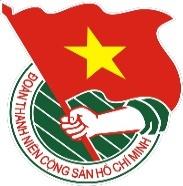 TÀI LIỆUSINH HOẠT CHI ĐOÀNTháng 6/2022Lưu hành nội bộ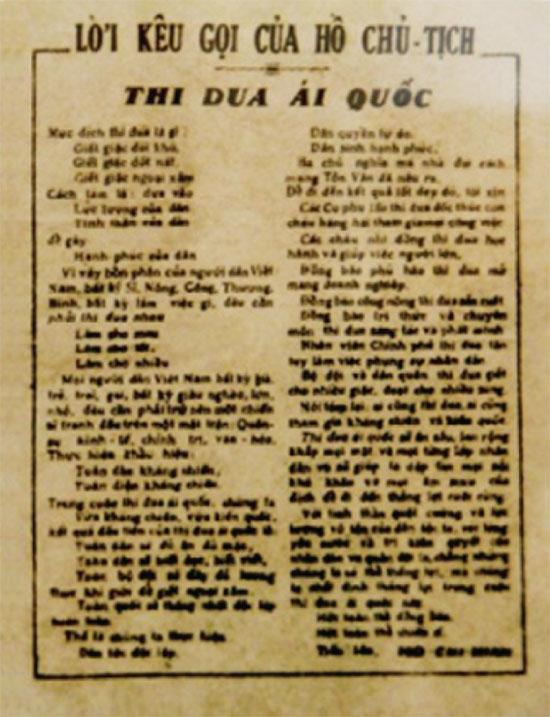 